П О С Т А Н О В Л Е Н И Е	В соответствии с Решением Городской Думы Петропавловск-Камчатского городского округа от 31.10.2013 № 145-нд «О наградах и почетных званиях Петропавловск-Камчатского городского округа»,     Постановлением Главы Петропавловск-Камчатского городского округа от 31.10.2013 № 165 «О представительских расходах и расходах, связанных с приобретением подарочной и сувенирной продукции в Городской Думе Петропавловск-Камчатского городского округа»,       ПОСТАНОВЛЯЮ:за высокую степень социальной ответственности, вклад в сохранение традиций национальной культуры, патриотическое воспитание молодого поколения объявить Благодарность Главы Петропавловск-Камчатского городского округа (в рамке) Хачатряну Артуру Манвеловичу, председателю  Камчатского регионального отделения общественной организации «Союз армян России».ГлаваПетропавловск-Камчатскогогородского округа                                                                           К.Г. Слыщенко 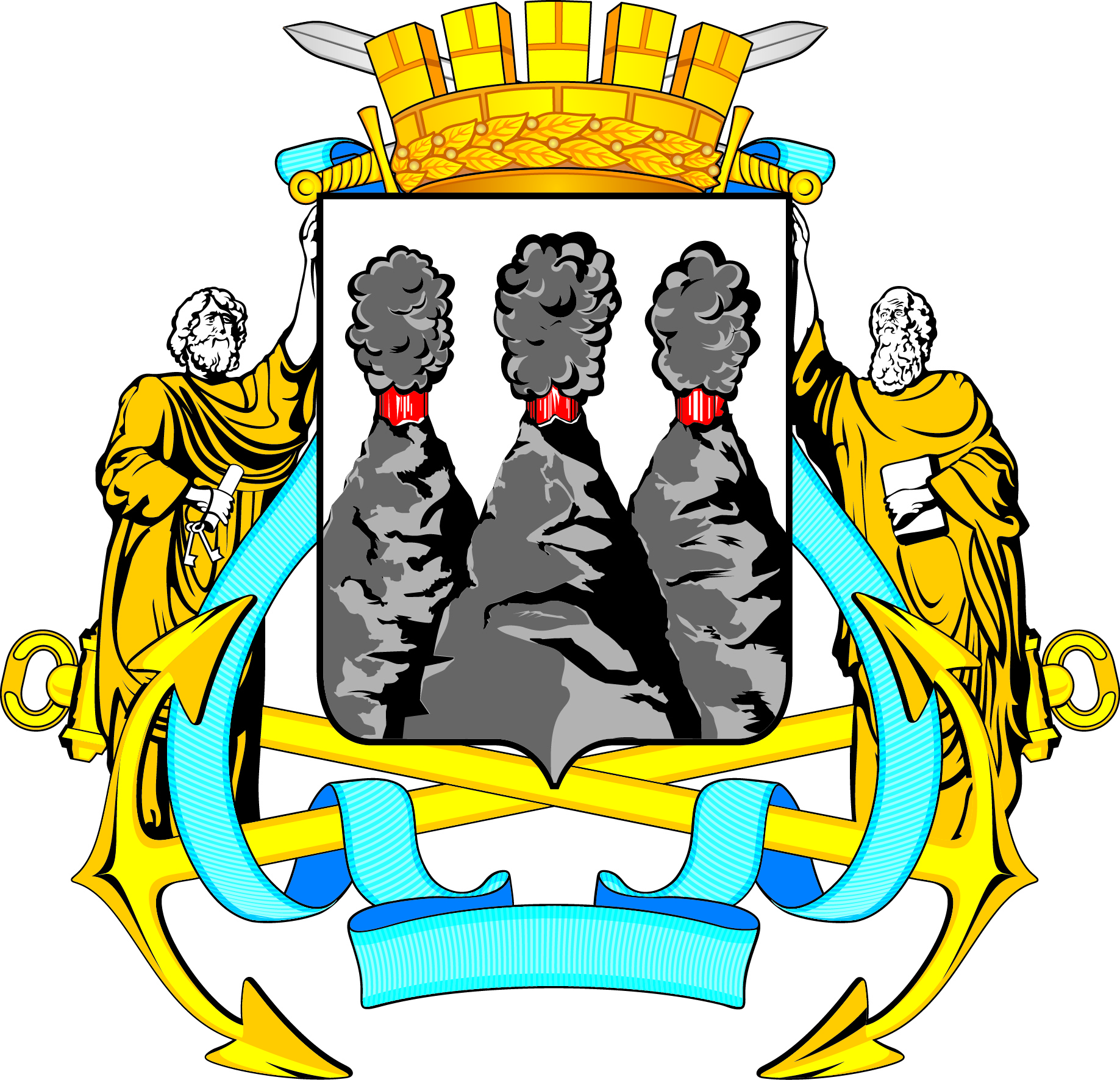 ГЛАВАПЕТРОПАВЛОВСК-КАМЧАТСКОГОГОРОДСКОГО ОКРУГАот 26.01.2016 № 13Об объявлении Благодарности Главы Петропавловск-Камчатского городского округа Хачатряну А.М.